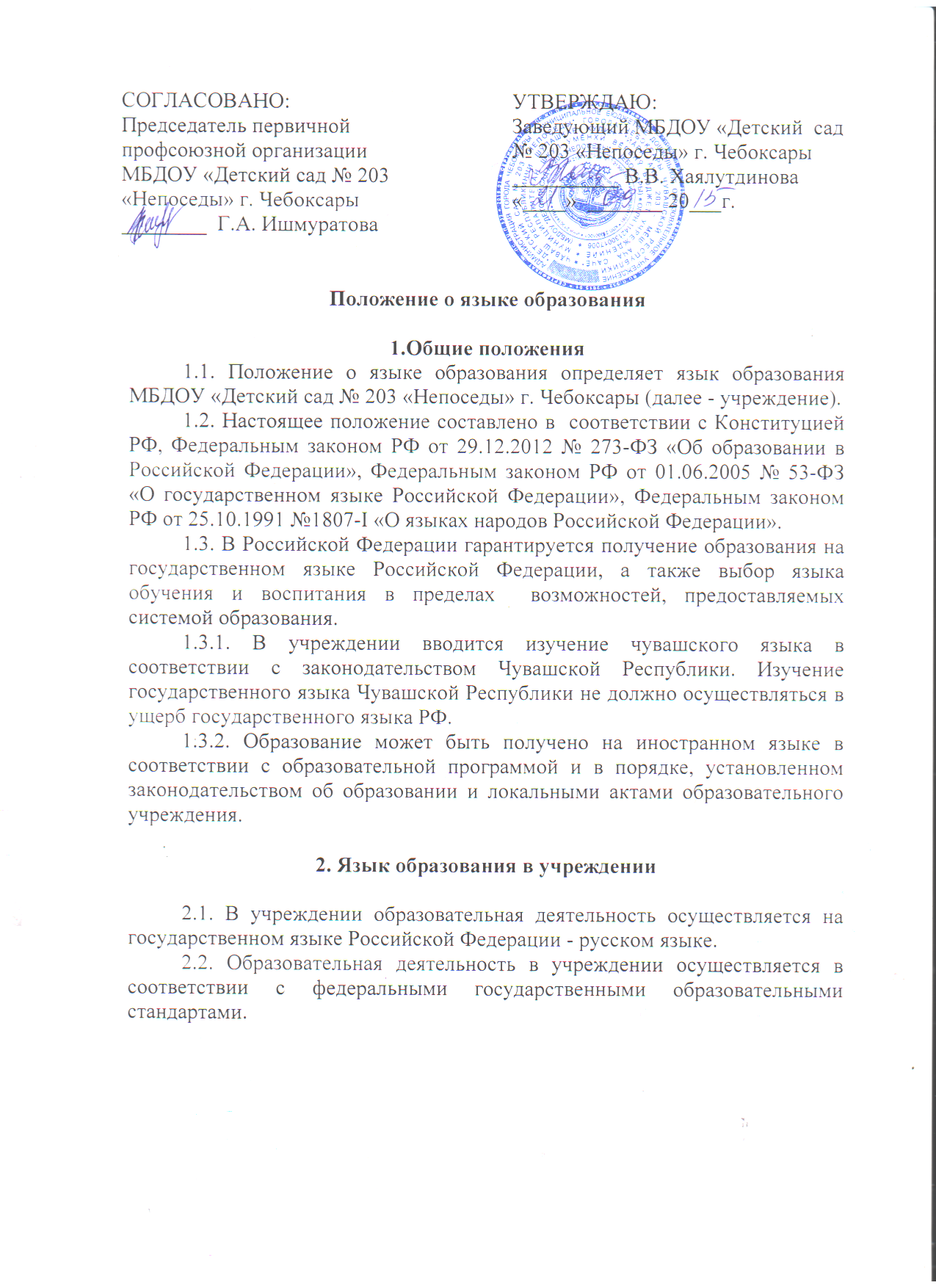 Положение о языке образования1.Общие положения	1.1. Положение о языке образования определяет язык образования МБДОУ «Детский сад № 203 «Непоседы» г. Чебоксары (далее - учреждение).	1.2. Настоящее положение составлено в  соответствии с Конституцией РФ, Федеральным законом РФ от 29.12.2012 № 273-ФЗ «Об образовании в Российской Федерации», Федеральным законом РФ от 01.06.2005 № 53-ФЗ «О государственном языке Российской Федерации», Федеральным законом РФ от 25.10.1991 №1807-I «О языках народов Российской Федерации».	1.3. В Российской Федерации гарантируется получение образования на государственном языке Российской Федерации, а также выбор языка обучения и воспитания в пределах  возможностей, предоставляемых системой образования.	1.3.1. В учреждении вводится изучение чувашского языка в соответствии с законодательством Чувашской Республики. Изучение государственного языка Чувашской Республики не должно осуществляться в ущерб государственного языка РФ.	1.3.2. Образование может быть получено на иностранном языке в соответствии с образовательной программой и в порядке, установленном законодательством об образовании и локальными актами образовательного учреждения.2. Язык образования в учреждении	2.1. В учреждении образовательная деятельность осуществляется на государственном языке Российской Федерации - русском языке.	2.2. Образовательная деятельность в учреждении осуществляется в соответствии с федеральными государственными образовательными стандартами.СОГЛАСОВАНО:Председатель первичнойпрофсоюзной организации МБДОУ «Детский сад № 203 «Непоседы» г. Чебоксары________  Г.А. Ишмуратова УТВЕРЖДАЮ: Заведующий МБДОУ «Детский  сад № 203 «Непоседы» г. Чебоксары__________ В.В. Хаялутдинова«____»  _______ 20___г. 